Załącznik nr 1 do ofertyWYKAZ ZAMAWIANEGO ASORTYMENTU DLA WYDZIAŁU DS. OSÓB NIEPEŁNOSPRAWNYCH ROPS W ZIELONEJ GÓRZEUWAGI:Nadruk powinien być wykonany przez Wykonawcę, wcześniej zaakceptowany przez Zamawiającego.1.	Nadruk powinien być wykonany przez Wykonawcę po uprzednim zaakceptowaniu wizualizacji produktu przez Zamawiającego.2.	Cena: Cena powinna zawierać wszystkie składowe (m.in. produkt, projekt, wykonanie i dostawę).3. 	Ostateczny termin realizacji i dostawy do 21.12.2020 r. L.p.Nazwa asortymentuWymiary (+/- 5%)Szczegółowy opis asortymentuWzór (zdjęcie)Cena netto i brutto1Touch pen bambusowy141 x ⌀ 11 mmDługopis z korpusem w całości wykonanym z bambusa, chromowane wykończenia, zielona końcówka do obsługi ekranów dotykowych, długopis automatyczny, wkład typu G2 w kolorze niebieskim. Logotypy:- „Lubuskie warte zachodu”- ROPS w Zielonej Górze Napis:- Wydział ds. Osób NiepełnosprawnychNadruk: monochromatyczny, jeden kolor - białyOpakowanie: zbiorcze opakowanie zabezpieczające przed uszkodzeniemNapis: czcionka – Sansation bold, Abel regular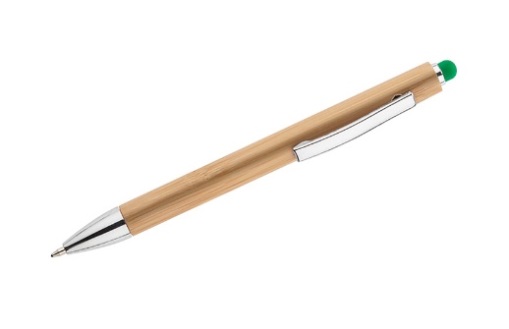 Cena jednostkowa netto – ……….(zawierająca wszystkie składowe)Cena za 40 szt.:………………… netto……………….. brutto2Touch pen bambusowy141 x ⌀ 11 mmDługopis z korpusem w całości wykonanym z bambusa, chromowane wykończenia, żółta końcówka do obsługi ekranów dotykowych, długopis automatyczny, wkład typu G2 w kolorze niebieskim. Logotypy:- „Lubuskie warte zachodu”- ROPS w Zielonej Górze Napis:- Wydział ds. Osób NiepełnosprawnychNadruk: monochromatyczny, jeden kolor - biały Opakowanie: zbiorcze opakowanie zabezpieczające przed uszkodzeniemNapis: czcionka – Sansation bold, Abel regular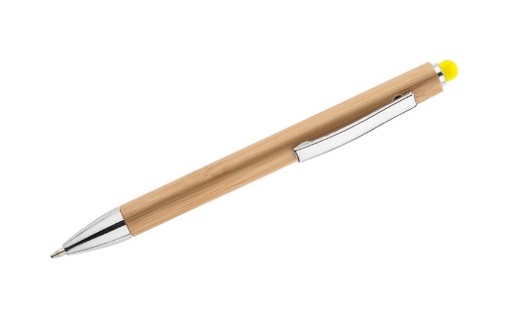 Cena jednostkowa netto – …………(zawierająca wszystkie składowe)Cena za 40 szt.:………………….. netto…………………… brutto3Touch pen bambusowy141 x ⌀ 11 mmDługopis z korpusem w całości wykonanym z bambusa, chromowane wykończenia, niebieska końcówka do obsługi ekranów dotykowych, długopis automatyczny, wkład typu G2 w kolorze niebieskim. Logotypy:- „Lubuskie warte zachodu”- ROPS w Zielonej Górze Napis:- Wydział ds. Osób NiepełnosprawnychNadruk : monochromatyczny, jeden kolor - białyOpakowanie: brakNapis: czcionka – Sansation bold, Abel regular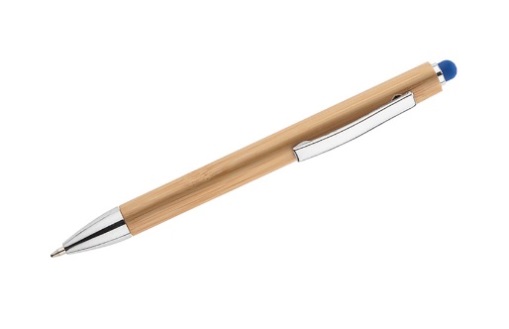 Cena jednostkowa netto – …………...(zawierająca wszystkie składowe)Cena za 40 szt.:   ………………….. netto…………………… brutto4Torba bawełniana380 x 420 mm, dł. rączki 700 mmTorba ekologiczna wykonana z naturalnej bawełny (140g/m2) z długimi rączkami.Logotypy:- „Lubuskie warte zachodu”- ROPS w Zielonej Górze Napis: - Wydział ds. Osób NiepełnosprawnychNadruk: monochromatyczny, jeden kolor - czarnyOpakowanie: zbiorcze opakowanie zabezpieczające przed uszkodzeniemNapis: czcionka – Sansation bold, Abel regular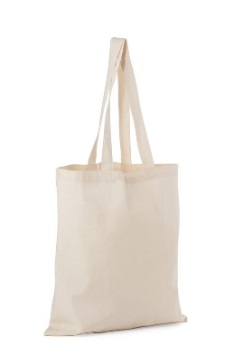 Cena jednostkowa netto – …………..(zawierająca wszystkie składowe)Cena za 40 szt.:……………….. netto……………….. brutto5Fartuszek435 x 430 mmDziecięcy fartuszek wykonany z polipropylenu ozdobiony grafiką do samodzielnego pokolorowania, w zestawie dołączone pisaki w 4 kolorach.  Logotypy:- „Lubuskie warte zachodu”- ROPS w Zielonej Górze Napis:- Wydział ds. Osób NiepełnosprawnychNadruk: monochromatyczny, jeden kolor -czarny Opakowanie: zbiorcze opakowanie zabezpieczające przed uszkodzeniemNapis: czcionka – Sansation bold, Abel regular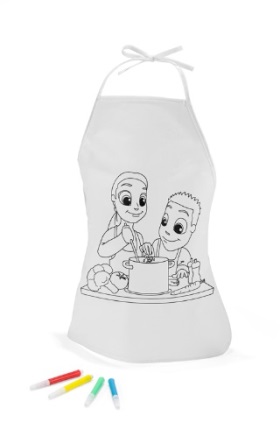 Cena jednostkowa netto – …………(zawierająca wszystkie składowe)Cena za 40 szt.:………………. netto……………….. brutto6Fartuch840 x 690 mmFartuch wykonany w 100% z bawełny, posiada regulację paska na szyję oraz kieszeń z przodu, gramatura bawełny 170 gsm.Logotypy:- „Lubuskie warte zachodu”- ROPS w Zielonej Górze Napis:- Wydział ds. Osób NiepełnosprawnychNadruk: monochromatyczny, jeden kolor - czarnyOpakowanie: zbiorcze opakowanie zabezpieczające przed uszkodzeniemNapis: czcionka – Sansation bold, Abel regular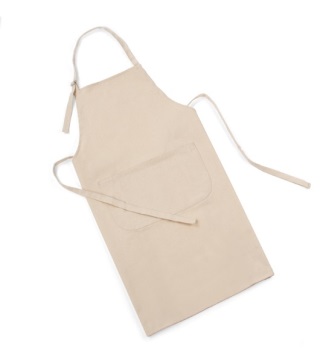 Cena jednostkowa netto – …………(zawierająca wszystkie składowe)Cena za 20 szt.:………………. netto……………….. brutto7Termos⌀ 69 x 243mmTermos o podwójnych ściankach, wykonany ze szlachetnej stali, wyposażony w praktyczne zamknięcie oraz metalowy kubek, pojemność termosu 500 ml, nakrętki-kubeczka 90 ml.Logotypy:- „Lubuskie warte zachodu”- ROPS w Zielonej Górze Napis:- Wydział ds. Osób NiepełnosprawnychNadruk: monochromatyczny, jeden kolor - czarny Opakowanie: zbiorcze opakowanie zabezpieczające przed uszkodzeniemNapis: czcionka – Sansation bold, Abel regular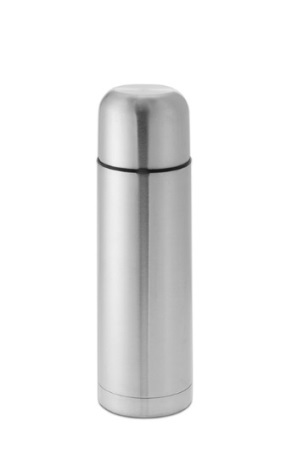 Cena jednostkowa netto – …………(zawierająca wszystkie składowe)Cena za 20 szt.:………………. netto……………….. brutto8Latarka ⌀ 26 x 88 mmMetalowa latarka LED, 9-diodowa.Logotypy:- „Lubuskie warte zachodu”- ROPS w Zielonej Górze Napis:- Wydział ds. Osób NiepełnosprawnychNadruk: monochromatyczny, jeden kolor - białyOpakowanie: zbiorcze opakowanie zabezpieczające przed uszkodzeniemNapis: czcionka – Sansation bold, Abel regular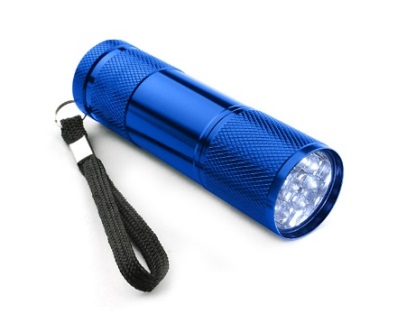 Cena jednostkowa netto – …………(zawierająca wszystkie składowe)Cena za 40 szt.:………………. netto……………….. brutto9Kamizelka odblaskowa 670 x 630 mm (etui: 180 x 220 mm)Kamizelka odblaskowa, pakowana w etui, rozmiar uniwersalny dla osoby dorosłej, zgodność z normą międzynarodową EN13356:2001, wykonana z poliestru 210T 120 g/m2.Logotypy:- „Lubuskie warte zachodu”- ROPS w Zielonej Górze Napis:- Wydział ds. Osób NiepełnosprawnychNadruk: monochromatyczny, jeden kolor - czarny Opakowanie: zbiorcze opakowanie zabezpieczające przed uszkodzeniemNapis: czcionka – Sansation bold, Abel regular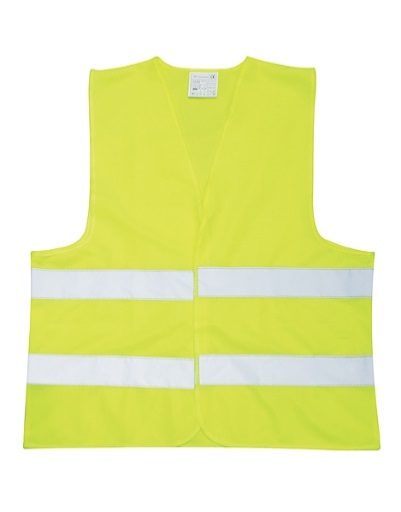 Cena jednostkowa netto – …………(zawierająca wszystkie składowe)Cena za 40 szt.:………………. netto……………….. brutto10Power bank 2200 mAh93 x 22 x 21 mmZewnętrzny akumulator do telefonów, tabletów lub mp3, pojemność 2200 mAh, w zestawie dołączony jest kabel z końcówką microUSB, istnieje możliwość dokupienia odpowiednich przejściówek. Logotypy:- „Lubuskie warte zachodu”- ROPS w Zielonej Górze Napis:- Wydział ds. Osób NiepełnosprawnychNadruk: monochromatyczny, jeden kolor - czarnyOpakowanie: zbiorcze opakowanie zabezpieczające przed uszkodzeniemNapis: czcionka – Sansation bold, Abel regular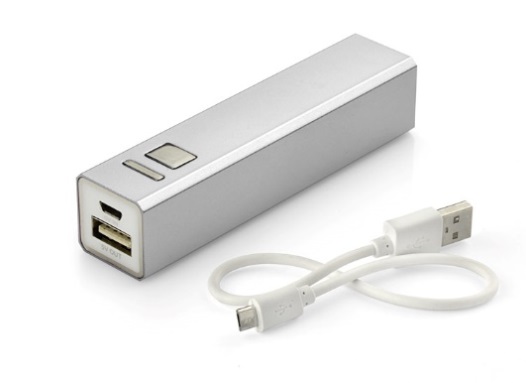 Cena jednostkowa netto – …………(zawierająca wszystkie składowe)Cena za 20 szt.:………………. netto……………….. brutto11Parasol ⌀ 1040mm, dł. 880 mmParasol automatycznie otwierany z drewnianą zakrzywioną rączką, wykonany z poliestru 190T  Logotypy:- „Lubuskie warte zachodu”- ROPS w Zielonej Górze Napis:- Wydział ds. Osób NiepełnosprawnychNadruk: monochromatyczny, jeden kolor - czarnyOpakowanie: zbiorcze opakowanie zabezpieczające przed uszkodzeniemNapis: czcionka – Sansation bold, Abel regular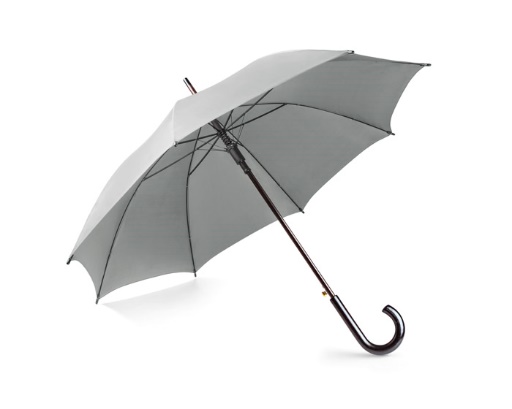 Cena jednostkowa netto – …………(zawierająca wszystkie składowe)Cena za 20 szt.:………………. netto……………….. brutto12Worek termiczny 345 x 445 mmPlecak termiczny do przechowywania żywności i napojów, wyposażony w kieszeń zewnętrzną zamykaną na zamek z wyjściem na słuchawki, wykonany z poliestru, izolacja termiczna typu PEVA.  Logotypy:- „Lubuskie warte zachodu”- ROPS w Zielonej Górze Napis:- Wydział ds. Osób NiepełnosprawnychNadruk: monochromatyczny, jeden kolor - biały Opakowanie: zbiorcze opakowanie zabezpieczające przed uszkodzeniemNapis: czcionka – Sansation bold, Abel regular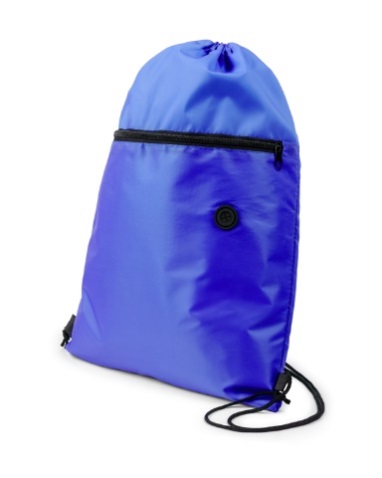 Cena jednostkowa netto – …………(zawierająca wszystkie składowe)Cena za 20 szt.:………………. netto……………….. brutto13Pamięć USB KARTA 8 GB83 x 52 x 3 mmPrzenośna pamięć USB o pojemności 8 GB wykonana z tworzywa sztucznego, kształt karty kredytowej zapewnia łatwe przechowywanie, także w portfelu. Standard usb: 2.0; szybkość zapisu: 4 MB/s; szybkość odczytu: 15 MB/s Pamięć USB objęta jest 5 letnią gwarancją producenta oraz posiada certyfikat CE.Logotypy:- „Lubuskie warte zachodu”- ROPS w Zielonej Górze Napis:- Wydział ds. Osób NiepełnosprawnychNadruk: monochromatyczny, jeden kolor - czarnyOpakowanie: zbiorcze opakowanie zabezpieczające przed uszkodzeniemNapis: czcionka – Sansation bold, Abel regular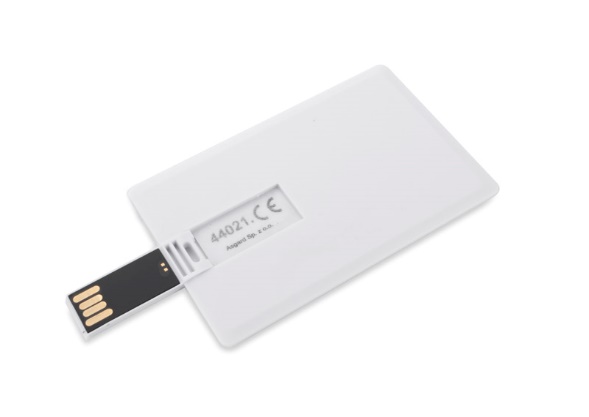 Cena jednostkowa netto – …………(zawierająca wszystkie składowe)Cena za 20 szt.:………………. netto……………….. brutto14Pamięć USB 4 GB58 x 19 x 10 mmNieduża, wykonana z metalu oraz tworzywa sztucznego, przenośna pamięć usb o pojemności 4 GB. Standard usb: 2.0; szybkość zapisu: 10,5 MB/s; szybkość odczytu: 22,0 MB/s. Pamięć USB objęta jest 5 letnią gwarancją producenta oraz posiada certyfikat CE. Logotypy:- „Lubuskie warte zachodu”- ROPS w Zielonej Górze Napis:- Wydział ds. Osób NiepełnosprawnychNadruk: monochromatyczny, jeden kolor - białyOpakowanie: zbiorcze opakowanie zabezpieczające przed uszkodzeniemNapis: czcionka – Sansation bold, Abel regular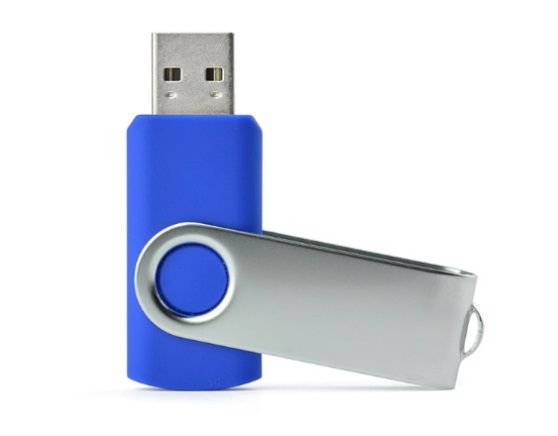 Cena jednostkowa netto – …………(zawierająca wszystkie składowe)Cena za 20 szt.:………………. netto……………….. brutto15Torba na prezenty duża235 x 315 x 85 mmUniwersalna torba papierowa do pakowania prezentów, z rączkami ze sznurka, do rączek dołączony bilecik, gramatura papieru 157 gsm.Logotypy:- „Lubuskie warte zachodu”- ROPS w Zielonej Górze Napis:- Wydział ds. Osób NiepełnosprawnychNadruk: monochromatyczny, jeden kolor - czarnyOpakowanie: zbiorcze opakowanie zabezpieczające przed uszkodzeniemNapis: czcionka – Sansation bold, Abel regular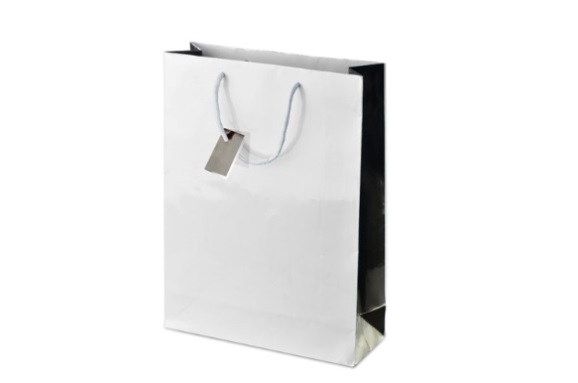 Cena jednostkowa netto – …………(zawierająca wszystkie składowe)Cena za 100 szt.:………………. netto……………….. bruttoOGÓŁEM (cena powinna zawierać wszystkie składowe, m.in. produkty,projekt,koszty wykonania i dostawy)OGÓŁEM (cena powinna zawierać wszystkie składowe, m.in. produkty,projekt,koszty wykonania i dostawy)OGÓŁEM (cena powinna zawierać wszystkie składowe, m.in. produkty,projekt,koszty wykonania i dostawy)OGÓŁEM (cena powinna zawierać wszystkie składowe, m.in. produkty,projekt,koszty wykonania i dostawy)OGÓŁEM (cena powinna zawierać wszystkie składowe, m.in. produkty,projekt,koszty wykonania i dostawy)Cena:Netto – Brutto – 